               POTKUA PERHEEN LAKIASIOIHINTervetuloa jäsenet !Kutsumme teidät tilaisuuteen, jossa kerromme ja käymme läpi perheen jokapäiväisen elämän lakiasioita.Käymme läpi mm. perhevarallisuuden suunnittelua, edunvalvontavaltuutusta, perintö- ja lahjaverosuunnittelua. Konkreettisesti käymme läpi- edunvalvontavaltakirjaa- lahjoituksia- testamenttia- alihintaista kauppaa- perintö- ja lahjaveron suunnitteluaKerromme toimistomme palveluista ja osaamisestamme.Tilaisuus järjestetään Hotel Santa Clausissa tiistaina 14.2. klo 18.00 alkaen (osoite: Korkalonkatu 29)Tule kuulemaan ja kyselemään.	Tilaisuudessa tarjolla kahvia, teetä, kahvileipää ja –pullaa.LISÄKSI ARVONTAA  (mm. majoituspaketti 2 hlölle Miekojärvi Resortissa ja muita tavarapalkintoja)TERVETULOA !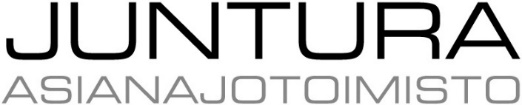 